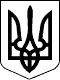 95 СЕСІЯ ЩАСЛИВЦЕВСЬКОЇ СІЛЬСЬКОЇ РАДИ7 СКЛИКАННЯРІШЕННЯ10.07.2019 р.                                      № 1732с. ЩасливцевеПро розгляд заяв           Розглянувши заяву громадянина України ***та надані документи, з метою приведення у відповідність до земельного законодавства надання земельних ділянок  для будівництва та обслуговування житлових будинків, господарських будівель і споруд, враховуючи затверджений генеральний план забудови с. Щасливцеве, с. Генічеська Гірка та селища Приозерне з зонуванням території та розвитком рекреаційної зони, керуючись ст.ст. 12, 19, 38, 39, 118, 121 Земельного кодексу України та ст. 26 Закону України «Про місцеве самоврядування в Україні» сесія сільської радиВИРІШИЛА:1. Відмовити  *** у  наданні дозволу на розробку проекту землеустрою щодо відведення безоплатно земельної ділянки у власність, орієнтовною площею 0,10 га, для будівництва і обслуговування житлового будинку, господарських будівель і споруд із земель житлової і громадської забудови на території Щасливцевської сільської ради у зв’язку  з відсутністю вільних земельних ділянок. 2. Про прийняте рішення повідомити зацікавлених осіб. 3. Контроль за виконанням рішення покласти на постійно діючу комісію Щасливцевської сільської ради з питань регулювання земельних відносин та охорони навколишнього середовища.Сільський голова                                                                     В.ПЛОХУШКО